Internal Report Form (To be used by either a bishop, clergy, staff member, volunteer or a panel member) 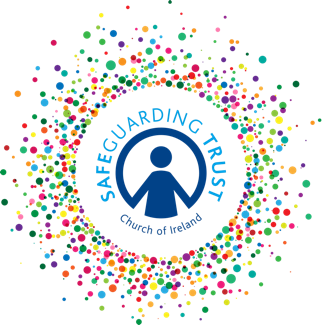 You may not be able to complete all of the fields in this form and not all sections will be relevant to a particular concern. NB A bishop, clergy, staff member or volunteer should, in the first instance, report to a panel member who will report to a statutory agency.  1 2 Name of child Age                                                          Date of birth Address and phone number Names of parents or carers Address if different from above What is the nature of the concern?  If a child has made a disclosure of abuse, state the name of the person he/she spoke to with the date, time and place If a child has made a disclosure of abuse, record as precisely as possible what the child actually said If an adult has expressed concern in relation to the safety of a child, record if he/she is expressing his/her own worries or passing on those from another adult.  Record the concerns and ask him/her to confirm that the details as written are correct. Have possible signs or indicators of harm been identified?                         YES/NO If yes, please outline below Record the name(s) of the person(s) alleged to have harmed the child: Signed by bishop/clergy/staff member/volunteer Date FOR PANEL USE ONLY Report received by Signed                                                                      Date 